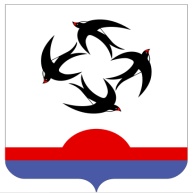 АДМИНИСТРАЦИЯ КИЛЬМЕЗСКОГО РАЙОНАКИРОВСКОЙ ОБЛАСТИПОСТАНОВЛЕНИЕ03.04.2023                                                                                                        № 130пгт КильмезьО внесении изменений в постановление администрации Кильмезского района от 06.08.2021 № 374       В соответствии с решением районной Думы Кильмезского муниципального района Кировской области от 17.02.2023 № 2/1 «О районном бюджете на 2023 год и на плановый период 2024 и 2025 годов», администрация Кильмезского района ПОСТАНОВЛЯЕТ:       1. Внести в муниципальную программу «Социальное развитие                          и поддержка населения Кильмезского района на 2019 – 2025 годы» (далее – программа), утвержденная постановлением администрации Кильмезского района от 06.08.2021 № 374 следующие изменения:       1.2. В паспорте программы строку «Объемы ассигнований муниципальной программы» изложить в новой редакции: «Общий объём финансирования муниципальной программы в 2019 – 2025 годах составит 56235,63 тыс. рублей, в том числе средства районного бюджета 20765,46 тыс. рублей, средства областного бюджета 8440,47 тыс. рублей, средства федерального бюджета 14698,4 тыс. рублей».       1.2. В разделе 5 «Ресурсное обеспечение Муниципальной программы» цифры «55153,63» заменить на «56235,63», «20715,46» заменить на «20765,46», «7408,47» заменить на «8440,47».       1.3. Приложение № 5 «Расходы на реализацию Муниципальной программы за счет средств муниципального бюджета», изложить в новой редакции, согласно приложению № 1.       1.4. Приложение № 6 «Прогнозная (справочная) оценка ресурсного обеспечения реализации муниципальной программы за счет всех источников финансирования», изложить в новой редакции, согласно приложению № 2.       2. Финансовому управлению администрации Кильмезского района                                (А.П. Благодатских) учесть расходы на исполнение муниципальной программы в бюджете муниципального района на 2022 год и плановый период, в пределах имеющихся средств.       3. Контроль за исполнением данного постановления возложить на первого заместителя главы администрации Кильмезского района Чучалину Т.Н.       4. Опубликовать данное постановление на официальном сайте                          в информационно – телекоммуникационной сети «Интернет».Глава Кильмезского района	                                                           А.В. Стяжкин__________________________________________________________________ПОДГОТОВЛЕНО:Главный специалист по делам молодежи	                            Р.Р. Мухамадьярова03.04.2023СОГЛАСОВАНО:Первый заместитель главы администрацииКильмезского района	                                                                    Т.Н. Чучалина03.04.2023Заведующий отделомсоциального развития                                                                            Н.Г. Смирнова03.04.2023Заместитель начальникафинансового управления,начальник отдела планированияи исполнения бюджета			        	                                         Е.М. Лялина03.04.2023Начальник управления планированияи экономического развития 	 Г.П. Четверикова03.04.2023ЛИНГВИСТИЧЕСКАЯ ЭКСПЕРТИЗА ПРОВЕДЕНА:Управляющий деламиадминистрации района, заведующийотделом организационнойи кадровой работы                                                                             М.Н. Дрягина03.04.2023РАЗОСЛАТЬ: Администрация района – 1, ОСР – 1, Райфу – 1, УПЭР – 1.ВСЕГО: 4 экз.